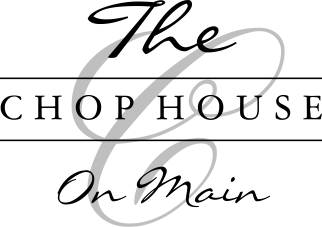 Employment Application                                               	 Position Applying For: ___________                   Name __________________________________                                         Date: _______Street Address: 		Apt. No.       City			State 		Zip Code_________________________________________________________________________How long have you lived at this address? _______________________Telephone: Home (____) __________________        Mobile (____) _____________________In case of emergency, who should be notified?    Name__________________________________Phone____________________________Are you a citizen of the United States?           ____Yes ____NoIf not a United States citizen, do you have a legal right to work in the United States?  ______Yes______NoHow did you learn of this opening?_____Employee Referral: ____________________        _____Other      _____Relative_____Employment Agency               _____Walk In	          _____Advertisement Have you ever filed an application with us before? _____Yes   ______NoIf so, when? _____________________Have you ever been employed with us before? _____Yes   	______NoIf so, when? _____________________Date you would be available to begin working:  ______/_____/______Do you have a current driver’s license? _____Yes ______NoDo you have reliable transportation to work? _____Yes ______NoAre you available to work:	 ____Full Time      ____Part Time       _____ TemporarySpecify days and hours if part time: ___________________________________________ ________________________________________________________________________Have you ever been convicted of a crime, excluding minor traffic offenses?____Yes ____NoIf yes, please explain: __________________________________________________            Education:References: Give information of three references, not related to you and who are not previous employers.Work Experience: List employment history beginning with the most recent employer. Include summer and part time jobs, and military experience.Company Name: ______________________________Type of Business: _____________Address: ___________________________		   Phone: (____) _________________Employed from: ____/____/____	to      ____/____/____	Starting Salary: $________		Ending Salary: $________	Position Held: ________________Describe your duties: ______________________________________________________ _______________________________________________________________________Supervisors Name and Position: _____________________________________________ May we contact? :  ____Yes    ____NoReason for Leaving: _____________________________________________________Company Name: ______________________________Type of Business: _____________Address: ___________________________		   Phone: (____) _________________Employed from: ____/____/____	to      ____/____/____	Starting Salary: $________		Ending Salary: $________	Position Held: ________________Describe your duties: ______________________________________________________ _______________________________________________________________________Supervisors Name and Position: _____________________________________________May we contact:  ____Yes    ____NoReason for Leaving: _____________________________________________________Company Name: ______________________________Type of Business: _____________Address: ___________________________		   Phone: (____) _________________Employed from: ____/____/____	to      ____/____/____	Starting Salary: $________		Ending Salary: $________	Position Held: ________________Describe your duties: ______________________________________________________ _______________________________________________________________________Supervisors Name and Position: _____________________________________________May we contact:  ____Yes    ____NoReason for Leaving: _____________________________________________________Declaration:I certify that the answers given herein are true and complete to the best of my knowledge. I authorize investigation of all statements contained in the application for employment as may be necessary in arriving at an employment decision. I hereby understand and acknowledge that unless otherwise defined by applicable law, any employment relationship with this organization is of an “at will” nature; which means that the employee may resign at any time and the Employer may discharge the Employee at any time with or without cause. It is further understood that this “at will” employment relationship may not be changed by any written document or by conduct unless such change is specifically acknowledged in writing by an authorized executive of this organization in the event of employment. I understand that false or misleading information given in my application or interviews may result in discharge. I understand also that I am required to abide by all rules and regulations of the employer.Signature: ____________________________________ Date: _____/_____/______*Equal Opportunity Employer: Federal law prohibits discrimination in employment because of race, color, sex, religion, and age, national origin, marital or veteran status, the presence of a non job related condition or disability or any other legally protected status.Salary Expected:$If under 18: Date of Birth ___/___/___Do you have a work permit?  ____Yes ____NoSchool Name and LocationDid you graduate?G.P.AMajor/Degree or Total HoursHigh SchoolTrade or Business SchoolCollege or UniversityNameAddressPhone Number